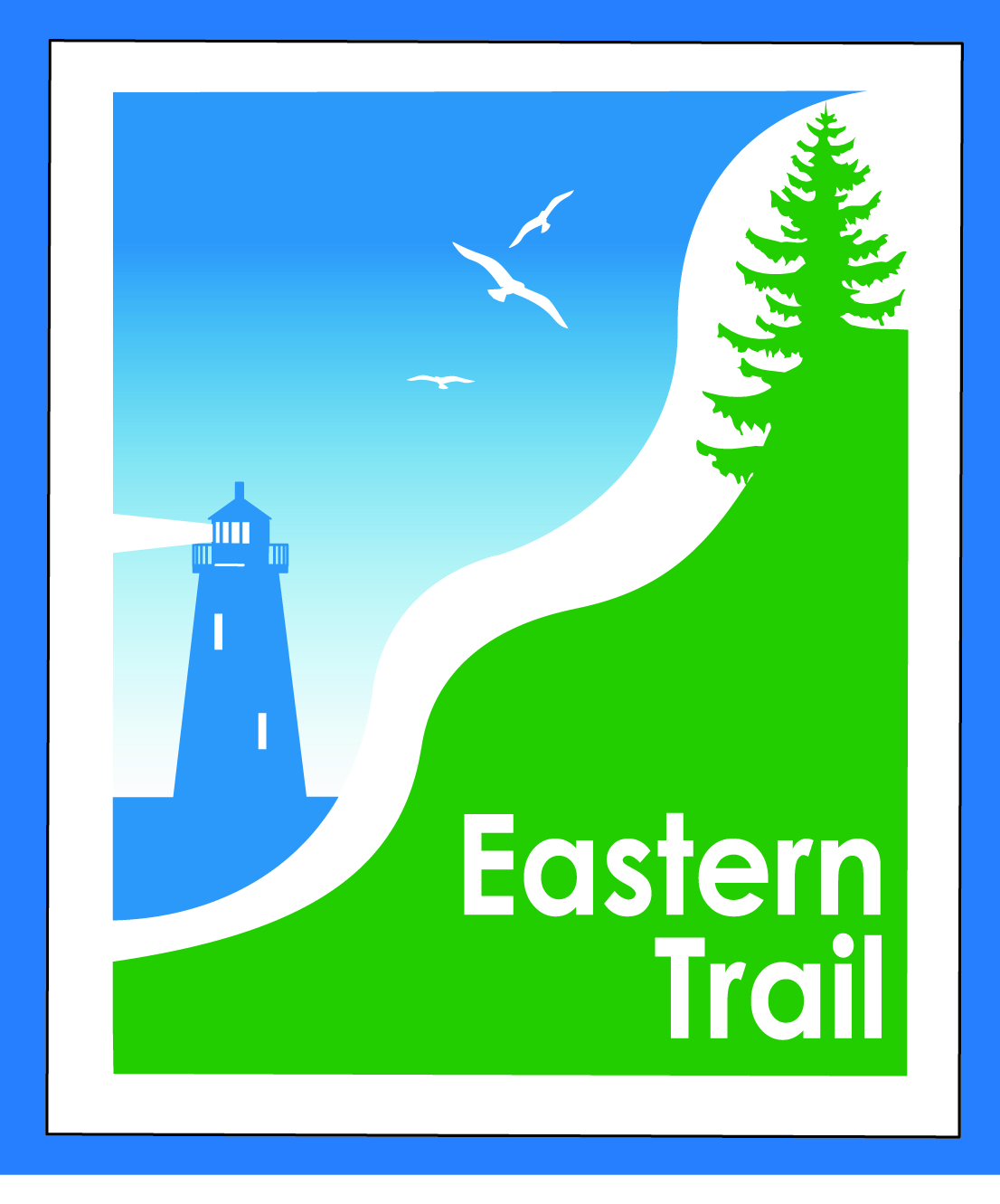                          ETMD Board of Directors –Agenda                        Kennebunk Town Hall   - Third Floor Conference Rm –November 8, 2017 - 8:30 – 10:30 a.m.	Welcome & Introductions – 2 minMinutes of October 11, 2017 (included) needs vote - 5 minFinancial  – 5 minOctober report (included) - needs vote – Carole, ValStatus financial appeal to ETA  - CaroleAction item – review mid –year budget status, set 2018-2019 ETMD dues fees –  Bill, ValOperations – 45 min Action Item – Engage attorney re Hallczuk 12/5 hearing - TadAction Item -  Respond to Cape Arundel request for trail connection – Tad Status – Eastern Trail proposed development –  Megan, Jim Trail enhancements – Carole Ongoing / Proposed Projects:   45 min    Scarborough –  019386.00  Bill, CaroleStatus Kennebunk – Wells – Marianne, Eric, Carole North Berwick update - CaroleReports from Municipalities  Outreach & Events – 15 min – Carole, JimEIS - JimOther Business?  –  3 minNext Meeting – December 13, 2017 Adjourn